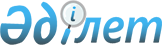 Об организации общественных работ в 2013 годуПостановление акимата города Шахтинска Карагандинской области от 9 января 2013 года N 1/4. Зарегистрировано Департаментом юстиции Карагандинской области 6 февраля 2013 года N 2150

      В соответствии с Законами Республики Казахстан от 23 января 2001 года "О местном государственном управлении и самоуправлении в Республике Казахстан", от 23 января 2001 года "О занятости населения", постановлением Правительства Республики Казахстан от 19 июня 2001 года N 836 "О мерах по реализации Закона Республики Казахстан от 23 января 2001 года "О занятости населения", акимат города Шахтинска ПОСТАНОВЛЯЕТ:



      1. Утвердить спрос и предложение на общественные работы в количестве 300 человек.



      2. Утвердить прилагаемый перечень организаций, в которых будут проводиться общественные работы, виды работ, размеры оплаты труда участников.



      3. Государственному учреждению "Отдел занятости социальных программ города Шахтинска" (Меллятова Р.И.) заключить типовые договора на выполнение общественных работ со всеми организациями, определенными пунктом 2 настоящего постановления.



      4. Государственному учреждению "Отдел финансов города Шахтинска" (Меллятов А.Б.) обеспечить финансирование общественных работ.



      5. Контроль за исполнением настоящего постановления возложить на заместителя акима города Шахтинска Рыстина Н.Б.



      6. Настоящее постановление вводится в действие со дня первого официального опубликования.      Аким города                                Е. Нагаспаев

Приложение

к постановлению акимата

города Шахтинска

от 09 января 2013 года N 1/4 

Перечень организаций, в которых будут проводиться общественные работы в 2013 году
					© 2012. РГП на ПХВ «Институт законодательства и правовой информации Республики Казахстан» Министерства юстиции Республики Казахстан
				NНаименование организацииКоличество человекВиды работИсточник финансированияОбъемы работ (тысяч тенге)Размер оплаты труда (тенге)1.Государственное учреждение "Аппарат акима города Шахтинска"12Обработка документов, курьерская работа, уборка помещенийБюджет города Шахтинска223,92186602.Государственное учреждение "Аппарат акима поселка Шахан"17Обработка документов, курьерская работа, благоустройство и уборка закрепленной территорииБюджет города Шахтинска317,22186603.Государственное учреждение "Аппарат акима поселка Долинка9Обработка документов, курьерская работа, благоустройство и уборка закрепленной территорииБюджет города Шахтинска167,94186604.Государственное учреждение "Аппарат акима поселка Новодолинский"12Обработка документов, курьерская работа, благоустройство и уборка закрепленной территорииБюджет города Шахтинска223,92186605.Государственное учреждение "Аппарат Шахтинского городского маслихата"2Обработка документов, курьерская работа, уборка помещенийБюджет города Шахтинска37,32186606.Государственное учреждение "Отдел жилищно-коммунального хозяйства, пассажирского транспорта и автомобильных дорог города Шахтинска"32Обработка документов, курьерская работа, благоустройство и уборка закрепленной территорииБюджет города Шахтинска3181,84186607.Государственное учреждение "Отдел строительства, архитектуры и градостроительства города Шахтинска"2Обработка документов, курьерская работаБюджет города Шахтинска37,32186608.Государственное учреждение "Отдел земельных отношений города Шахтинска"2Обработка документов, курьерская работаБюджет города Шахтинска37,32186609.Государственное учреждение "Отдел экономики и бюджетного планирования города Шахтинска"1Обработка документов, курьерская работа, уборка помещенияБюджет города Шахтинска18,661866010.Государственное учреждение "Отдел предпринимательства города Шахтинска"1Обработка документов, курьерская работаБюджет города Шахтинска18,661866011.Государственное учреждение "Отдел финансов города Шахтинска"2Обработка документов, курьерская работа, уборка помещенийБюджет города Шахтинска37,321866012.Государственное учреждение "Отдел внутренней политики города Шахтинска"1Обработка документов, курьерская работаБюджет города Шахтинска18,661866013.Государственное учреждение "Отдел культуры и развития языков города Шахтинска"1Обработка документов, курьерская работаБюджет города Шахтинска18,661866014.Государственное учреждение "Отдел жилищной инспекции города Шахтинска"4Обработка документов, курьерская работаБюджет города Шахтинска74,641866015.Коммунальное государственное казенное предприятие "Дворец культуры горняков города Шахтинска" акимата города Шахтинска отдела культуры и развития языков города Шахтинска4Благоустройство и уборка закрепленной территорииБюджет города Шахтинска74,641866016.Коммунальное государственное казенное предприятие "Дом культуры поселка Шахан" акимата города Шахтинска отдела культуры и развития языков города Шахтинска3Благоустройство и уборка закрепленной территорииБюджет города Шахтинска55,981866017.Коммунальное государственное казенное предприятие "Дом культуры поселка Новодолинский" акимата города Шахтинска отдела культуры и развития языков города Шахтинска1Благоустройство и уборка закрепленной территорииБюджет города Шахтинска18,661866018.Государственное учреждение "Отдел занятости и социальных программ города Шахтинска"4Обработка документов, курьерская работа, уборка закрепленной территории и помещенийБюджет города Шахтинска74,641866019.Коммунальное государственное учреждение "Центр занятости отдела занятости и социальных программ города Шахтинска" акимата города Шахтинска3Обработка документов, курьерская работаБюджет города Шахтинска55,981866020.Коммунальное государственное казенное предприятие "Ясли-сад "Салтанат" акимата города Шахтинска отдела образования, физической культуры и спорта города Шахтинска6Организация досуга детей, уборка закрепленной территории и помещенийБюджет города Шахтинска223,921866021.Коммунальное государственное казенное предприятие "Ясли-сад "Березка" акимата города Шахтинска отдела образования, физической культуры и спорта города Шахтинска2Организация досуга детей, уборка закрепленной территории и помещенийБюджет города Шахтинска74,641866022.Коммунальное государственное казенное предприятие "Ясли-сад "Еркетай" акимата города Шахтинска отдела образования, физической культуры и спорта города Шахтинска6Организация досуга детей, уборка закрепленной территории и помещенийБюджет города Шахтинска223,921866023.Коммунальное государственное казенное предприятие "Ясли-сад "Ботагоз" акимата города Шахтинска отдела образования, физической культуры и спорта города Шахтинска6Организация досуга детей, уборка закрепленной территории и помещенийБюджет города Шахтинска223,921866024.Коммунальное государственное казенное предприятие "Ясли-сад "Снегурочка" акимата города Шахтинска отдела образования, физической культуры и спорта города Шахтинска6Организация досуга детей, уборка закрепленной территории и помещенийБюджет города Шахтинска223,921866025.Коммунальное государственное казенное предприятие "Ясли-сад "Карлыгаш" акимата города Шахтинска отдела образования, физической культуры и спорта города Шахтинска6Организация досуга детей, уборка закрепленной территории и помещенийБюджет города Шахтинска223,921866026.Коммунальное государственное казенное предприятие "Ясли-сад "Аленка" акимата города Шахтинска отдела образования, физической культуры и спорта города Шахтинска2Организация досуга детей, уборка закрепленной территории и помещенийБюджет города Шахтинска74,641866027.Специализированный административный суд города Шахтинска10Обработка документов, курьерская работаБюджет города Шахтинска186,601866028.Шахтинский городской суд Карагандинской области16Обработка документов, курьерская работа, уборка помещенийБюджет города Шахтинска298,561866029.Коммунальное государственное предприятие "Центральная больница города Шахтинска" акимата Карагандинской области управления здравоохранения Карагандинской области19Обработка документов, курьерская работа, уборка закрепленной территории и помещенийБюджет города Шахтинска354,541866030.Коммунальное государственное казенное предприятие "Поликлиника поселка Шахан" акимата Карагандинской области управления здравоохранения Карагандинской области2Благоустройство, уборка закрепленной территории и помещенийБюджет города Шахтинска37,321866031.Коммунальное государственное предприятие "Поликлиника города Шахтинска" акимата Карагандинской области управления здравоохранения Карагандинской области17Обработка документов, курьерская работа, благоустройство, уборка закрепленной территории и помещенийБюджет города Шахтинска317,221866032.Государственное учреждение "Налоговое управление по городу Шахтинску Налогового департамента по Карагандинской области Налогового комитета Министерства финансов Республики Казахстан"28Обработка документов, курьерская работаБюджет города Шахтинска522,481866033.Государственное учреждение "Управление юстиции города Шахтинска Департамента юстиции Карагандинской области Министерства юстиции Республики Казахстан"16Обработка документов, курьерская работаБюджет города Шахтинска298,561866034.Департамент Уголовно-Исполнительной Системы по Карагандинской области3Обработка документов, курьерская работаБюджет города Шахтинска167,941866035.Государственное учреждение "Отдел внутренних дел города Шахтинска Департамента внутренних дел Карагандинской области"4Обработка документов, курьерская работаБюджет города Шахтинска223,921866036.Государственное учреждение "Отдел по чрезвычайным ситуациям города Шахтинска Департамента по чрезвычайным ситуациям Карагандинской области Министерства по чрезвычайным ситуациям Республики Казахстан"3Обработка документов, курьерская работаБюджет города Шахтинска55,981866037.Филиал "Шахтинский территориальный отдел "Государственного учреждения "Департамент по исполнению судебных актов Карагандинской области Комитета по исполнению судебных актов Министерства юстиции Республики Казахстан"4Обработка документов, курьерская работаБюджет города Шахтинска74,641866038.Республиканское государственное учреждение "Отдел по делам обороны города Шахтинск Карагандинской области" Министерства обороны Республики Казахстан20Обработка документов, курьерская работаБюджет города Шахтинска373,201866039.Государственное учреждение "Департамент по контролю и социальной защите Комитета по контролю и социальной защите Министерства труда и социальной защиты населения Республики Казахстан по Карагандинской области"2Обработка документов, курьерская работаБюджет города Шахтинска37,321866040.Коммунальное государственное казенное предприятие "Барс" акимата города Шахтинска отдела культуры и развития языков города Шахтинска2Очистка территории и закрепленного участка от мусораБюджет города Шахтинска37,321866041.Коммунальное государственное учреждение "Общеобразовательная школа N 16 акимата города Шахтинска"3Обработка документов, курьерская работа, уборка помещенийБюджет города Шахтинска55,981866042.Шахтинское районное отделение Республиканского казенного предприятия "Государственный центр по выплате пенсий Министерства труда и социальной защиты населения"2Обработка документов, курьерская работаБюджет города Шахтинска37,321866043.Прокуратура города Шахтинска2Обработка документов, курьерская работаБюджет города Шахтинска223,9218660Итого:3009265,00